ATTACHMENT 19: Email to Inform About Eligibility: Baseline [Date] [CASE ID] Estimado(a) [PARENT FNAME o “Padre/madre o tutor de [CHILD NAME(S)”]Recientemente, un miembro de su hogar completó un cuestionario para el Estudio sobre la Salud y los Medios de Comunicación. Según las respuestas al cuestionario, nuestros registros muestran que [CHILD FNAME1 AGE1] y [CHILD FNAME2 AGE2] reúnen las características para el estudio. Su(s) hijo/a(s), [ChildFname], sería(n) parte de aproximadamente 7,500 jóvenes que toman parte en este estudio y su participación es muy importante para el éxito de este importante estudio de investigación. Como muestra de agradecimiento por su participación, se le(s) ofrecerá una tarjeta de regalo Visa de $25 dólares o $25 dólares en efectivo que se enviará por correo postal en un plazo de dos semanas después de haber completado la encuesta. [IF CHILD IS YOUNGER THAN 19 IN NE OR AL OR 18 IN ALL OTHER STATES, FILL THIS TEXT: Debido a que [CHILD FNAME] aún no tiene [IF NE OR AL FILL 19/ALL OTHER STATES FILL 18] años, uno de los padres o el tutor legal debe dar su permiso por Internet antes de que pueda completar la encuesta.]Para ver más información sobre el estudio y dar permiso para que su(s) hijo/a(s) complete(n) la encuesta por Internet:Visite el sitio web [SURVEY LINK].Ingrese su código de participante: [PASSWORD] Siga las instrucciones que se muestran en la pantalla para revisar la información del estudio y dar permiso para que su(s) hijo/a(s) participe(n). Su ayuda con este estudio es voluntaria y sumamente apreciada. Toda la información proporcionada se mantendrá privada en la máxima medida que lo permita la ley. Nunca se le identificará a usted o a su familia en análisis, informes o publicaciones y nadie tratará de venderle nada. Si tiene alguna pregunta sobre este estudio, puede llamar a la línea gratuita de ayuda del Estudio sobre la Salud y los Medios de Comunicación al 1-866-800-9177 o enviar un correo electrónico a HealthAndMediaStudy@rti.org. Si tiene alguna pregunta sobre sus derechos como participante del estudio, puede llamar a la Junta de Revisión Institucional (IRB, por sus siglas en inglés) de Advarra al número gratuito 877-992-4724.Su ayuda es muy importante para el éxito de este estudio y se lo agradezco de antemano. Atentamente, 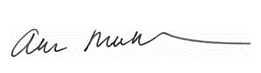 Anna MacMonegle Directora del estudio RTI International Número de OMB: [FILL NUMBER] 				Fecha de vencimiento: [FILL DATE] Declaración de la Ley de Reducción de Trámites: Se estima que la duración promedio de la carga pública para esta recopilación de información es de 2 minutos por respuesta. Envíe comentarios sobre la estimación de esta carga o cualquier otro aspecto de esta recopilación de información, incluidas sugerencias para reducir la carga, a PRAStaff@fda.hhs.gov. 